TO LETOFFICE SUITES 405/351/756 SQ FT 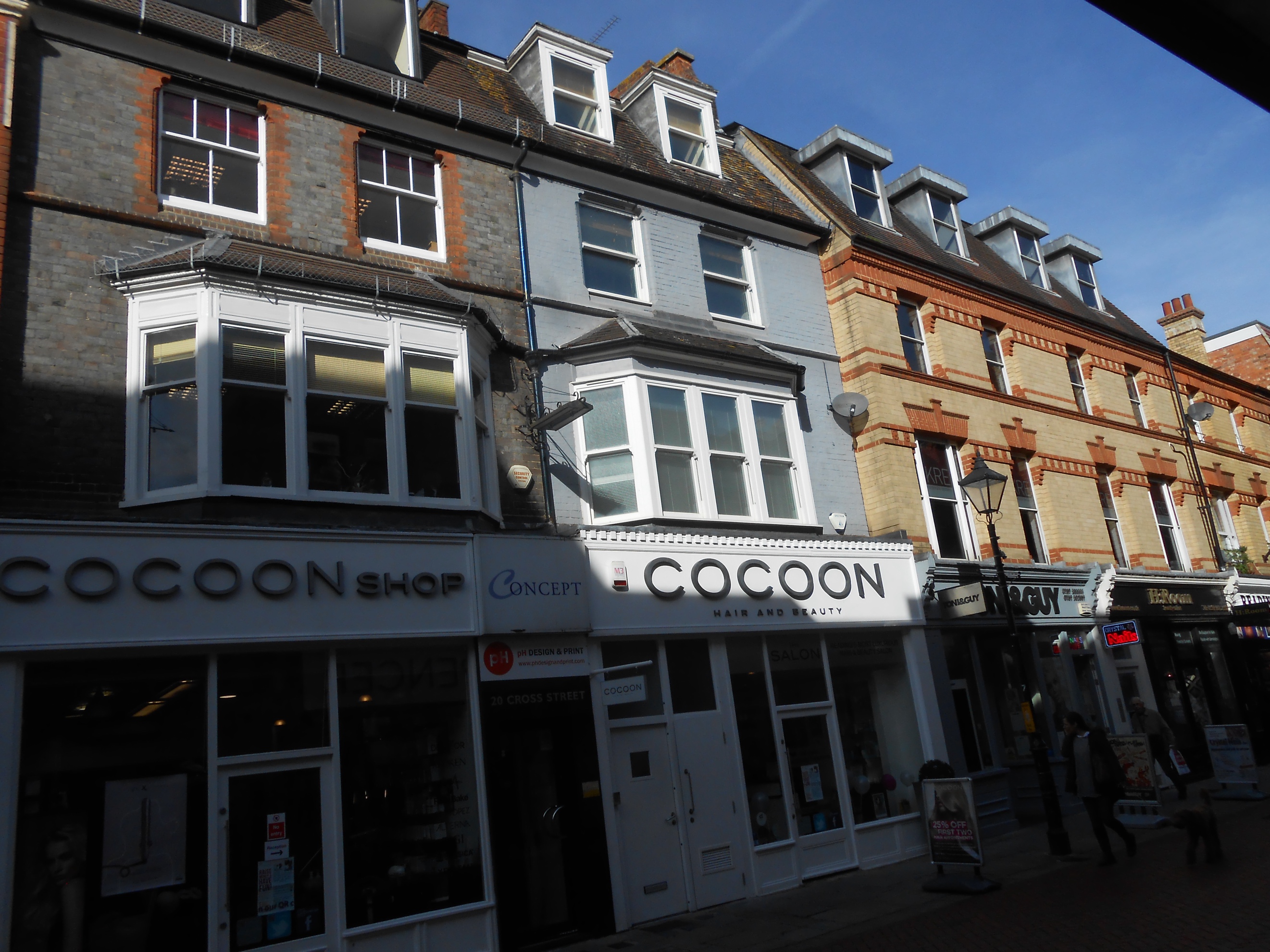 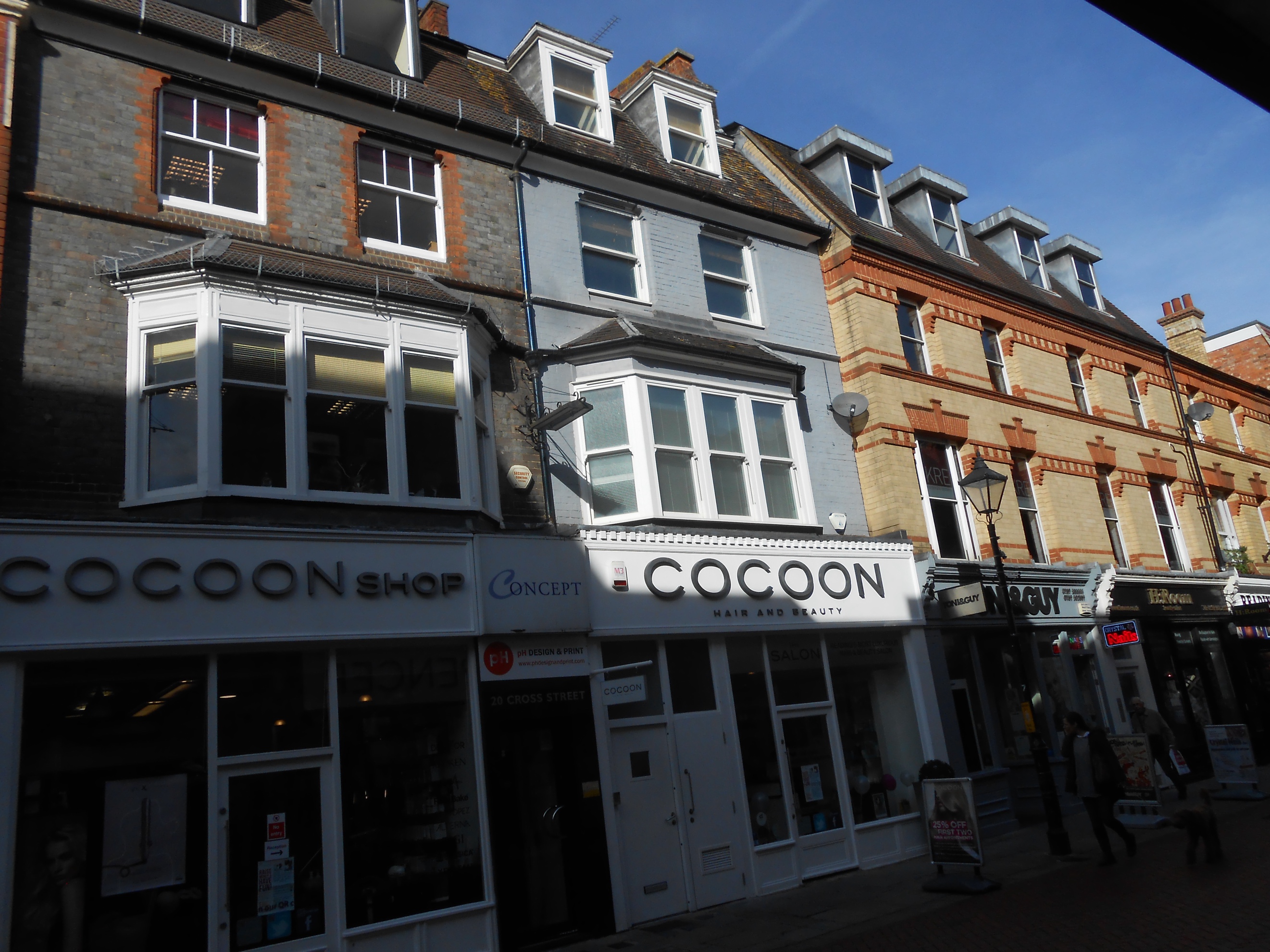 2ND AND 3RD FLOORS
20 CROSS STREET, READING RG1 1SNLOCATIONThe property occupies an excellent town centre location in Cross Street surrounded by retail and leisure users. Reading rail station is within a 5 minute walk and provides an excellent service to London Paddington, Waterloo and the west country.
DESCRIPTIONThe property provides two self contained office suites on the upper floors with access via a separate ground floor entrance. The offices could be let separately or together and offer suspended ceilings, lighting ,carpeting and heating/air conditioning. There are shared kitchen and toilet facilities. 
ACCOMMODATION2nd floor	405 sq ft	37.6 sq m3rd floor	351 sq ft	32.6 sq mTOTAL	756 sq ft	70.2 sq mAMENITIESSuspended ceilingRecessed lightingCarpetingHeating/Air conditioningLEASEThe property is available on the basis of a new effective full repairing and insuring lease via the service charge for a term to be agreed.RENTSecond Floor £6500 per annum exclusiveThird Floor £5500 per annum exclusiveVATAll prices quoted are exclusive of VATSERVICE CHARGEA service charge will be payable on each floor to cover the cost on security, fire maintenance, alarm system, general external repairs, cleaning of common parts and building insurance.BUILDING INSURANCEThe Landlord will insure the building and recoup the premium from the tenants. LEGAL COSTSEach party to be responsible for their own proper legal costs. However should any party withdraw from this matter following solicitors being instructed then the landlords abortive legal costs will become payable.VIEWINGStrictly by appointment through 
the sole agent Walters Commercial
Shaun Walters 
M: 07764 230561 
E: swalters@walterscommercial.co.uk